Портрет наставникаФамилия, имя, отчество:Емельянова Наталья ЛеонидовнаДолжность: учитель начальных классовОбразовательная организация: МОБУ лицей № 33Дата рождения:19.05.1969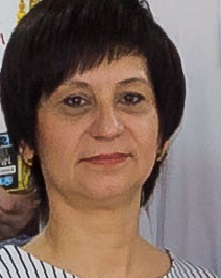 Электронная почта наставникаemeljanova201569@yandex.ruСтаж работы учителем29 летКвалификационная категорияВысшаяПочетные звания и наградыНе имеетНазвание и дата окончания учреждения профессионального образованияТаганрогский государственный педагогический институт, 1991г.Специальность (квалификация)учительДополнительное профессиональное образованиеРабочий адрес с индексом347917, Ростовская область, г. Таганрог, ул. М. Жукова, 146-аРабочий телефон8(8634)60-25-82Ссылка на личный сайт в сети Интернет-Документ, устанавливающий статус «наставник» (реквизиты приказа)Приказ МОБУ лицея № 33 от 26.08.2021 № 555